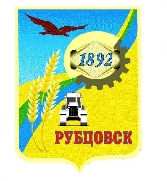 Администрация города Рубцовска Алтайского краяПОСТАНОВЛЕНИЕ01.03.2022 № 519О внесении изменений в постановление Администрации города Рубцовска Алтайского края от 08.09.2020 № 2144 «Об утверждении муниципальной программы «Поддержка и развитие малого и среднего предпринимательства в городе Рубцовске» на 2021-2025 годы» С целью актуализации муниципальной программы «Поддержка и развитие малого и среднего предпринимательства в городе Рубцовске» на 2021-2025 годы, утвержденной постановлением Администрации города Рубцовска Алтайского края от 08.09.2020 № 2144, в соответствии с решением Рубцовского городского Совета депутатов Алтайского края от 23.12.2021        № 745 «О бюджете муниципального образования город Рубцовск Алтайского края на 2022 год», руководствуясь Порядком разработки, реализации и оценки эффективности муниципальных программ муниципального образования город Рубцовск Алтайского края, утвержденным постановлением Администрации города Рубцовска Алтайского края от 21.10.2020 № 2589, ПОСТАНОВЛЯЮ:1. Внести изменение в постановление Администрации города Рубцовска Алтайского края от 08.09.2020 № 2144 «Об утверждении муниципальной программы «Поддержка и развитие малого и среднего предпринимательства в городе Рубцовске» на 2021–2025 годы» (с изменениями, внесенными постановлением Администрации города Рубцовска Алтайского края от 04.02.2021 № 245), изложив приложение к постановлению в новой редакции (приложение).2. Опубликовать настоящее постановление в газете «Местное время» и разместить на официальном сайте Администрации города Рубцовска Алтайского края в информационно-телекоммуникационной сети «Интернет».3. Настоящее постановление вступает в силу после опубликования в газете «Местное время».4. Контроль за исполнением настоящего постановления возложить на заместителя Главы Администрации города Рубцовска – руководителя аппарата Черданцеву И.Г.Глава города Рубцовска 	                                                        	       Д.З. ФельдманПриложениек постановлению Администрациигорода Рубцовска Алтайского краяот 01.03.2022  № 519«Приложениек постановлению Администрациигорода Рубцовска Алтайского краяот 08.09.2020 № 2144Муниципальная программа «Поддержка и развитие малого и среднего предпринимательства в городе Рубцовске» на 2021-2025 годыПАСПОРТмуниципальной программы «Поддержка и развитие малого и среднего предпринимательства в городе Рубцовске» на 2021-2025 годы(далее - Программа)1. Общая характеристика сферы реализации ПрограммыМалое и среднее предпринимательство играет существенную роль в обеспечении социально-экономического развития города Рубцовска. Наличие в экономике города Рубцовска развитого сектора малого и среднего предпринимательства существенно дополняет перечень производимых товаров, работ, услуг, способствует формированию конкурентной среды, обеспечивает занятость населения, что позволяет снижать уровень безработицы и социальной напряженности.Значимость малого и среднего предпринимательства для экономики города Рубцовска определяется следующими факторами:способность малых предприятий обеспечивать оперативное создание рабочих мест и самозанятость населения;влияние на увеличение доходной части бюджета всех уровней;способность формирования конкурентной среды, насыщения рынка товарами и услугами;способность оперативно и эффективно решать проблемы реструктуризации экономики, не требуя крупных вложений на старте;способность развивать бизнес в сфере социального предпринимательства.В ходе реализации муниципальной программы «Поддержка и развитие малого и среднего предпринимательства в городе Рубцовске» на 2017-2020 годы удалось достичь высокого уровня эффективности. Комплексная оценка составила 98 %.Среднесписочная численность работников, занятых в сфере малого и среднего предпринимательства при плане на 2018 год – 11365 человек, фактически насчитывается – 12515 человек (110,1%).В городе создана инфраструктура поддержки предпринимательства:функционирует информационно-консультационный центр поддержки предпринимателей, в 2019 году оказана помощь 52 субъектам предпринимательства по вопросам развития бизнеса. При Администрации города Рубцовска Алтайского края (далее – Администрация города) действует Общественный совет по развитию предпринимательства.В 2019 году была оказана финансовая поддержка 12 субъектам малого и среднего предпринимательства (далее - СМСП) в приоритетных отраслях в виде: субсидирования двух третьих ставки рефинансирования Центрального банка РФ по кредитам, предоставления грантов на создание собственного дела.Пятнадцать предпринимателей города Рубцовска в 2019 году получили поддержку в виде займа на общую сумму 31684 тысячи рублей. Совместно с Центром занятости населения КГКУ УСЗН по городу Рубцовску и Рубцовскому району по обращению безработных граждан в Комиссию по оценке бизнес-планов безработных граждан города Рубцовска было одобрено 6 бизнес-планов. Реализация всех этих проектов позволит повысить объем производства, увеличить ассортимент продукции, создать новые рабочие места и увеличить налоговые поступления в бюджеты всех уровней.В рамках реализации Губернаторской программы подготовки профессиональных кадров для сферы малого и среднего предпринимательства на 2018-2019 учебные годы проведена работа среди субъектов предпринимательства по направлению кандидатов на обучение, 22 предпринимателя получили ходатайства и прошли обучения.Важной составляющей развития предпринимательства является государственная поддержка. Весомой поддержкой для развития предпринимательства в городе Рубцовске является конкурсный отбор по предоставлению субсидий муниципальным бюджетам в целях поддержки мероприятий муниципальных программ развития малого и среднего предпринимательства (программа софинансирования). Данный конкурс, проводимый управлением Алтайского края по развитию предпринимательства и рыночной инфраструктуры, позволил привлечь дополнительно средства краевого и федерального бюджетов.По состоянию на 01.07.2020 количество СМСП, включая индивидуальных предпринимателей и самозанятых, составило 3359 единиц. Бизнес в городе Рубцовске охватывает практически все виды экономической деятельности, но наибольший удельный вес он занимает в следующих сферах деятельности: в розничной и оптовой торговле (28 %), в обрабатывающем производстве (17 %), в операциях с недвижимым имуществом (14 %), в строительстве (6 %).Данная Программа направлена на развитие малого и среднего предпринимательства на территории города Рубцовска, определяет механизмы поддержки малого и среднего предпринимательства и является действенным продолжением Программы 2017-2020 года.В настоящей Программе используются следующие понятия:малое и среднее предпринимательство – сектор экономики, определяемый деятельностью субъектов малого и среднего предпринимательства на рынке товаров, работ и услуг;субъекты малого и среднего предпринимательства – хозяйствующие субъекты (юридические лица и индивидуальные предприниматели), отнесенные в соответствии с условиями, установленными статьей 4 Федерального закона от 24.07.2007 № 209-ФЗ «О развитии малого и среднего предпринимательства в Российской Федерации», к малым предприятиям, в том числе к микропредприятиям, и средним предприятиям;индивидуальные предприниматели – физические лица, зарегистрированные в установленном законодательством порядке и осуществляющие предпринимательскую деятельность без образования юридического лица;самозанятые – физические лица и индивидуальные предприниматели, применяющие специальный налоговый режим «Налог на профессиональный доход»;субъекты социального предпринимательства – субъекты малого и среднего бизнеса, осуществляющие социально ориентированную деятельность, направленную на достижение общественно полезных целей, улучшение условий жизнедеятельности гражданина и (или) расширение его возможностей самостоятельно обеспечивать свои основные жизненные потребности, а также на обеспечение занятости, оказание поддержки инвалидам, гражданам пожилого возраста и лицам, находящимся в трудной жизненной ситуации.В настоящей Программе используются следующие сокращения:СМСП - субъекты малого и среднего предпринимательства;УРП - управление Алтайского края по развитию предпринимательства и рыночной инфраструктуры;ГУЭиИ - Главное управление экономики и инвестиций Алтайского края;АСП - некоммерческое партнерство «Алтайский союз предпринимателей»;ПЭТи ДХ - комитет Администрации города Рубцовска по промышленности, энергетике, транспорту и дорожному хозяйству; О(ф)ОАДМгР - отраслевые (функциональные) органы Администрации города Рубцовска;АТПП - Алтайская торгово-промышленная палата;ОСП - Общественный совет по развитию предпринимательства при Администрации города Рубцовска Алтайского края;МВК - межведомственная комиссия Администрации города Рубцовска Алтайского края по устранению административных барьеров в развитии предпринимательства;СДПП - Совет директоров промышленных предприятий;ГБФР - городской благотворительный фонд «Развитие»;ЦЗН УСЗН - Центр занятости населения КГКУ УСЗН по городу Рубцовску и Рубцовскому району;КГБУ АБИ - краевое государственное бюджетное учреждение «Алтайский бизнес-инкубатор»;АО СБ Р - Алтайское отделение № 8644 ПАО Сбербанк России;СМИ - средства массовой информации;ОРПиРИ - отдел по развитию предпринимательства и рыночной инфраструктуры Администрации города Рубцовска Алтайского края.Основные проблемы и анализ причин их возникновения в сфере реализации ПрограммыПроблемы малого бизнеса города Рубцовска на разных этапах его деятельности имеют существенные отличия. На период создания предприятий независимо от выбранных ими направлений деятельности — это недостаточный размер первоначального капитала. Далее в перечне проблем стоит вопрос размещения бизнеса (потребности в офисных и производственных площадях). Присутствует и проблема, связанная с ошибками в выборе предпринимателем профиля деятельности, поскольку большинство из них не могут сами провести квалифицированный предварительный анализ рынка и не в состоянии по финансовым возможностям заказать такое исследование специализированным фирмам. Исходя из этого, услуги и торговля, как сфера деятельности для начинающих предпринимателей, наиболее привлекательна. Для развивающегося бизнеса к основным проблемам можно отнести: трудности в получении кредитов, их высокая стоимость, отсутствие кредитной истории и достаточного ликвидного обеспечения для получения банковского кредита, нестабильность налогового законодательства, отсутствие площадей для развития бизнеса, «информационный голод», дефицит подготовленных кадров, избыточное государственное администрирование, высокие тарифы на топливно-энергетические ресурсы. Также, к проблемам можно отнести: отсутствие знаний об основах ведения предпринимательской деятельности, сложности выхода на рынки товаров и услуг, дефицит квалифицированных кадров, недостаточный уровень их профессиональной подготовки.Факторами, сдерживающими развитие малого и среднего предпринимательства в городе, являются:постоянный рост цен на энергоносители и сырье;низкий уровень знаний, умений и навыков предпринимателей и их сотрудников, сложность в подборе необходимых кадров;низкий уровень заработной платы и сохранение неофициальной выплаты заработной платы работникам;усиливающаяся конкуренция со стороны крупных и сетевых компаний;высокий уровень налогов, что значительно затрудняет развитие СМСП, включая индивидуальных предпринимателей и самозанятых, особенно на стадии становления.1.2. Обоснование решения проблем и прогноз развития сферы реализации ПрограммыДля решения вышеперечисленных проблем Программа на предстоящий период 2021-2025 годов предполагает объединение усилий и согласованность действий органов местного самоуправления, организаций, образующих инфраструктуру поддержки малого и среднего предпринимательства, общественных объединений, некоммерческих организаций и предпринимателей города.Для этих целей в разделе Мой бизнес центр поддержки предпринимателей  г. Рубцовска (http://rubtsovsk.org/ikc), который способствует повышению узнаваемости и информированности граждан о деятельности органов власти и объектов инфраструктуры поддержки бизнеса, направленной на развитие предпринимательского сектора, представлена информация, позволяющая действующим и потенциальным предпринимателям лучше ориентироваться на различных информационных площадках, оперативно находить и пользоваться необходимыми материалами и ресурсами для создания и расширения своего дела.Использование программного метода при организации работы по содействию развитию малого и среднего предпринимательства позволит:1)  осуществлять единую политику по поддержке СМСП, включая индивидуальных предпринимателей и самозанятых;2) консолидировать и эффективно управлять бюджетными и привлекаемыми из внебюджетных источников средствами;3) обеспечить объективный контроль реализации Программы в соответствии с целевыми показателями выполнения Программы.Учитывая комплексный характер целей в области развития малого и среднего предпринимательства, выбор программного метода представляется обоснованным.2. Приоритетные направления реализации Программы, цель и задачи,    описание основных ожидаемых конечных результатов Программы, сроков и этапов ее реализации2.1. Приоритетные направления реализации ПрограммыНормативной правовой базой для разработки Программы являются:Федеральный закон РФ от 06.10.2003 № 131-ФЗ «Об общих принципах организации местного самоуправления в Российской Федерации»;Федеральный закон РФ от 24.07.2007 № 209-ФЗ «О развитии малого и среднего предпринимательства в Российской Федерации»;закон Алтайского края от 17.11.2008 № 110-ЗС «О развитии малого и среднего предпринимательства в Алтайском крае»;постановление Правительства Алтайского края от 02.03.2020 № 90 «Об утверждении государственной программы Алтайского края «Развитие малого и среднего предпринимательства в Алтайском крае».Программа предусматривает перспективные направления развития малого и среднего предпринимательства, включая индивидуальных предпринимателей и самозанятых, и приоритетные для города Рубцовска виды деятельности субъектов малого и среднего предпринимательства, которые служат удовлетворению первоочередных нужд населения, используют в основном местные виды ресурсов, включая трудовые.2.2. Цель и задачи ПрограммыЦелью Программы является создание благоприятных условий для развития в городе малого и среднего предпринимательства, включая индивидуальных предпринимателей и самозанятых.Для достижения указанной цели предполагается решить следующие задачи:совершенствование инфраструктуры поддержки малого и среднего предпринимательства и его информационное обеспечение.В настоящее время для поддержки субъектов малого и среднего предпринимательства, включая индивидуальных предпринимателей и самозанятых, в городе Рубцовске функционируют: ОСП, МВК, городской информационно-консультационный центр поддержки предпринимательства;финансово-кредитная и имущественная поддержки малого и среднего предпринимательства.Реализация данной поддержки на уровне муниципального образования осуществляется в виде привлечения субъектов малого и среднего предпринимательства, включая индивидуальных предпринимателей и самозанятых, к получению субсидий на возмещение части затрат, связанных с приобретением оборудования, при условии выделения денежных средств из федерального и краевого бюджетов на эти цели, оказания консультационной помощи в подготовке пакета документов.По вопросам финансовой поддержки Администрация города работает в тесном взаимодействии с некоммерческой микрокредитной компанией «Алтайский фонд финансирования предпринимательства» (далее - АФФП).  В 2018-2019 годах 45 предпринимателей города воспользовались заемными средствами АФФП на общую сумму 23365 тыс. рублей;3) консультационно-методическая поддержка малого и среднего предпринимательства.Организация обучающих и информационных семинаров для вновь зарегистрированных предпринимателей по вопросам предпринимательской деятельности позволит повысить их правовую грамотность. Оказание профконсультационных услуг безработным гражданам будет способствовать привлечению их к предпринимательской деятельности и росту числа субъектов предпринимательства, созданию новых рабочих мест и снижению безработицы;	  4) укрепление социального статуса и повышение престижа предпринимательской деятельности.Освещение в СМИ положительного опыта деятельности предпринимателей, публикация статей об интересных проектах способствует формированию положительного имиджа предпринимателя, укрепляет его социальный статус. Ежегодное проведение конкурсов «Лучший предприниматель года», «Профессионального мастерства» повышает престиж предпринимательской деятельности, а участие субъектов предпринимательства в выставках и ярмарках, с демонстрацией своих товаров и услуг способствует продвижению товаров на рынки, заключению выгодных контрактов.Администрация города в целях обеспечения сочетания своих интересов и субъектов малого и среднего бизнеса, включая индивидуальных предпринимателей и самозанятых, в области развития предпринимательства в городе координирует деятельность по реализации мероприятий Программы. Оказывает содействие по организации участия в съездах предпринимателей Алтайского края, в краевых, межрегиональных, международных выставках, ярмарках.2.3. Конечные результаты реализации ПрограммыВ результате реализации мероприятий Программы к 2025 году планируется достигнуть следующих показателей:увеличение количества субъектов малого и среднего предпринимательства, включая индивидуальных предпринимателей и самозанятых, на 4 % (к 2020 году);увеличение числа субъектов малого и среднего предпринимательства, включая индивидуальных предпринимателей и самозанятых, в расчете на 10 тыс. человек населения до 248 единиц;оказание финансовой поддержки 105 субъектам малого и среднего предпринимательства, включая индивидуальных предпринимателей и самозанятых;оказание имущественной поддержки 5 субъектам малого и среднего предпринимательства, включая индивидуальных предпринимателей и самозанятых, (по каждому виду поддержки).Для достижения целей и задач Программы определены целевые индикаторы, которые рассчитываются по следующим формулам:Значения целевого показателя (индикатора) Программы - количество СМСП, включая индивидуальных предпринимателей и самозанятых, рассчитывается в единицах на основании данных Единого реестра субъектов малого и среднего предпринимательства.Расчет значения целевого показателя (индикатора) Программы число СМСП, включая индивидуальных предпринимателей и самозанятых, на 10 тыс. человек населения рассчитывается по формуле:Чсмсп = (СМСП+ИП)/ Чнас х 10000, где:СМСП - количество малых и средних предприятий, сведения о которых размещены в Едином реестре субъектов малого и среднего предпринимательства (ед.);ИП - количество индивидуальных предпринимателей, сведения о которых размещены в Едином реестре субъектов малого и среднего предпринимательства (ед.);Чнас - среднегодовая численность постоянного населения (чел.).Источник данных: статистические данные.Значение целевого показателя (индикатора) Программы - количество СМСП, включая индивидуальных предпринимателей и самозанятых, получивших финансовую поддержку рассчитывается в единицах на основании данных Реестра СМСП - получателей поддержки.Источник данных: официальный сайт УРП.Значение целевого показателя (индикатора) Программы - количество СМСП, включая индивидуальных предпринимателей и самозанятых, получивших имущественную поддержку рассчитывается в единицах на основании данных Реестра СМСП - получателей поддержки.Источник данных: официальный сайт УРП.Сведения о целевых индикаторах приведены в таблице 1.2.4. Сроки и этапы реализации ПрограммыРеализация Программы рассчитана на пять лет с 2021 по 2025 годы. При выполнении мероприятий Программы деление ее на этапы не предусмотрено.3. Обобщенная характеристика мероприятий ПрограммыПрограммные мероприятия на 2021-2025 годы представляют собой действия, направленные на достижение цели и решение задач по созданию благоприятных условий для развития малого и среднего предпринимательства в городе Рубцовске, ориентированные на финансовую, информационную и консультационную поддержку.Перечень программных мероприятий включает в себя перечень взаимосвязанных мероприятий с указанием исполнителей, сроков исполнения, источников финансирования (таблица 2).4. Общий объем финансовых ресурсов, необходимых для реализации ПрограммыНа реализацию мероприятий Программы планируется направить средства бюджета города Рубцовска.Объем средств, привлекаемых из краевого бюджета, определяется ежегодно по итогам конкурса муниципальных программ развития малого и среднего предпринимательства, проводимого УРП. Порядок проведения конкурса муниципальных программ развития малого и среднего предпринимательства, критерии отбора и распределения средств между муниципальными образованиями определяются нормативным правовым актом Правительства Алтайского края. Возможно участие краевого и федерального бюджетов.Использование средств бюджета города Рубцовска обусловлено необходимостью проведения мероприятий, связанных с развитием малого и среднего предпринимательства.Объем средств на финансирование Программы за счет средств бюджета города Рубцовска ежегодно уточняется исходя из возможностей его доходной части бюджета города Рубцовска.Объем финансовых ресурсов, необходимых для реализации Программы, представлен в таблице 3.5. Анализ рисков реализации Программы и описание мер управления рисками реализации ПрограммыНа результативность реализации Программы оказывают влияние следующие группы рисков: изменения в федеральном и краевом законодательстве, фискальная политика, макроэкономические факторы, социально-демографическое развитие города.Для минимизации рисков реализации Программы необходимо принять ряд мер:проведение регулярного мониторинга изменения федерального и краевого законодательства, внесение соответствующих изменений в муниципальные правовые акты;привлечение средств федерального и краевого бюджетов;проведение ежеквартального мониторинга эффективности реализации мероприятий Программы;пропаганда предпринимательской деятельности среди населения.6. Методика оценки эффективности ПрограммыОценка эффективности реализации Программы осуществляется ОРПиРИ в соответствии с Методикой оценки эффективности муниципальной программы (приложение 2 к Порядку разработки, реализации и оценки эффективности муниципальных программ муниципального образования город Рубцовск Алтайского края, утвержденному постановлением Администрации города Рубцовска Алтайского края от 21.10.2020 № 2589).Оценка эффективности реализации программных мероприятий определяется:с помощью индикаторов, отражающих количество СМСП, включая индивидуальных предпринимателей и самозанятых, число субъектов малого и среднего предпринимательства в расчете на 10 тыс. человек, количество получателей финансовой и имущественной поддержки.Исходными данными для оценки эффективности являются данными Единого реестра субъектов малого и среднего предпринимательства и Реестра СМСП - получателей поддержки.Комплексная оценка эффективности рассчитывается ответственным исполнителем программы – ОРПиРИ в соответствии с вышеуказанной методикой и включается в годовой отчет о ходе реализации Программы, предоставляемый в установленный срок. 7. Механизм реализации ПрограммыМеханизм реализации Программы направлен на обеспечение выполнения всех программных мероприятий.Достижение поставленных целей и выполнение программных мероприятий предполагает взаимодействие всех исполнителей программных мероприятий. Необходимым условием реализации Программы является взаимодействие Администрации города Рубцовска с: АТПП, ОСП, ГБФР, ЦЗН УСЗН, АО СБ Р, СМИ, которые реализуют отдельные мероприятия.ОРПиРИ:обеспечивает реализацию Программы в соответствии с перечнем программных мероприятий и в пределах средств, предусмотренных бюджетом города Рубцовска на очередной финансовый год и плановый период;рекомендует участникам Программы осуществлять разработку отдельных мероприятий и планов их реализации;организует реализацию Программы, вносит предложения о внесении изменений в муниципальную программу в соответствии с установленными Порядком разработки, реализации и оценки эффективности муниципальных программ муниципального образования город Рубцовск Алтайского края требованиями и несет ответственность за достижение индикаторов муниципальной программы, а также конечных результатов ее реализации;представляет в отдел экономического развития и ценообразования Администрации города Рубцовска и комитет по финансам, налоговой и кредитной политике Администрации города Рубцовска Алтайского края сведения, необходимые для проведения мониторинга реализации муниципальной программы;запрашивает у участников Программы информацию, необходимую для проведения оценки эффективности Программы и подготовки отчета о ходе реализации и оценке эффективности Программы;осуществляет мониторинг деятельности СМСП, включая индивидуальных предпринимателей и самозанятых, получивших поддержку;подготавливает ежеквартальные и годовой отчеты и представляет их в соответствии со сроками в отдел экономического развития и ценообразования Администрации города Рубцовска и комитет по финансам, налоговой и кредитной политике Администрации города Рубцовска Алтайского края;проводит оценку эффективности Программы.Начальник отдела по организации управления и работе с обращениямиАдминистрации города РубцовскаАлтайского края                                                                                  А.В. Инютина»Таблица 1Сведения о целевых индикаторах Программы и их значениях   Таблица 2Перечень мероприятий ПрограммыТаблица 3Объем финансовых ресурсов, необходимых для реализацииПрограммы».Начальник отдела по организации управления и работе с обращениямиАдминистрации города РубцовскаАлтайского края                                                                                   А.В. ИнютинаОтветственный исполнитель Программы Отдел по развитию предпринимательства и рыночной инфраструктуры Администрации города Рубцовска Алтайского краяСоисполнитель Программы Не предусмотрено ПрограммойУчастники ПрограммыКомитет Администрации города Рубцовска по промышленности, энергетике, транспорту и дорожному хозяйству;Общественный совет по развитию предпринимательства при Администрации города Рубцовска Алтайского края (по согласованию);Центр занятости населения КГКУ УСЗН по городу Рубцовску и Рубцовскому району (по согласованию);Алтайское отделение № 8644 ПАО Сбербанк России (по согласованию)Подпрограммы ПрограммыНе предусмотрено ПрограммойПрограммно-целевые инструменты ПрограммыФедеральный закон РФ от 24.07.2007          № 209-ФЗ «О развитии малого и среднего предпринимательства в Российской Федерации»;закон Алтайского края от 17.11.2008    №110-ЗС «О развитии малого и среднего предпринимательства в Алтайском крае»;постановление Правительства Алтайского края от 02.03.2020 № 90 «Об утверждении государственной программы Алтайского края «Развитие малого и среднего предпринимательства в Алтайском крае»Цель Программы Создание благоприятных условий для развития в городе Рубцовске малого и среднего предпринимательства, включая индивидуальных предпринимателей и самозанятых Задачи ПрограммыСовершенствование инфраструктуры поддержки малого и среднего предпринимательства и его информационное обеспечение;финансово-кредитная и имущественная поддержка малого и среднего предпринимательства;консультационно-методическая поддержка малого и среднего предпринимательства;укрепление социального статуса и повышение престижа предпринимательской деятельностиЦелевые индикаторы и показатели Программы Количество субъектов малого и среднего предпринимательства, включая индивидуальных предпринимателей и самозанятых;число субъектов малого и среднего предпринимательства, включая индивидуальных предпринимателей и самозанятых в расчете на 10 тыс. человек населения;количество субъектов малого и среднего предпринимательства, включая индивидуальных предпринимателей и самозанятых, получившихфинансовую поддержку;количество субъектов малого и среднего предпринимательства, включая индивидуальных предпринимателей и самозанятых, получившихимущественную поддержкуСроки и этапы реализации Программы 2021-2025 годы.Этапы не предусмотреныОбъемы финансирования Программы Общий объем финансирования Программы осуществляется из бюджета муниципального образования город Рубцовск Алтайского края (далее – бюджет города Рубцовска) и составляет 840,0 тыс. рублей, в том числе по годам:2021 год - 120,0 тыс. руб.;2022 год - 120,0 тыс. руб.;2023 год - 200,0 тыс. руб.;2024 год - 200,0 тыс. руб.;2025 год - 200,0 тыс. руб.Объемы финансирования подлежат ежегодному уточнению, исходя из возможностей бюджета города Рубцовска на очередной финансовый годОжидаемые результаты реализации Программы К 2025 году планируется:увеличение количества субъектов малого и среднего предпринимательства, включая индивидуальных предпринимателей и самозанятых на 4 % (к 2020 году);увеличение числа субъектов малого и среднего предпринимательства, включая индивидуальных предпринимателей и самозанятых, в расчете на 10 тыс. человек населения до 248 единиц;оказание финансовой поддержки 105 субъектам малого и среднего предпринимательства, включая индивидуальных предпринимателей и самозанятых;оказание имущественной поддержки 5 субъектам малого и среднего предпринимательства, включая индивидуальных предпринимателей и самозанятых, (по каждому виду поддержки)№п/пНаименование индикатора (показателя)Ед. изм.Значение по годамЗначение по годамЗначение по годамЗначение по годамЗначение по годамЗначение по годамЗначение по годам№п/пНаименование индикатора (показателя)Ед. изм.год, пред-шест-вую-щийгоду разработкимуни-ципаль-нойпрог-раммы2019год(факт)годразра-боткимуни-ципаль-ной прог-раммы2020 год(оценка)годы реализацииПрограммы (план)годы реализацииПрограммы (план)годы реализацииПрограммы (план)годы реализацииПрограммы (план)годы реализацииПрограммы (план)№п/пНаименование индикатора (показателя)Ед. изм.год, пред-шест-вую-щийгоду разработкимуни-ципаль-нойпрог-раммы2019год(факт)годразра-боткимуни-ципаль-ной прог-раммы2020 год(оценка)2021 год2022год2023год2024год2025год2021-2025 годы12345678910111.Количество СМСП, включая индивидуаль-ных предприни-мателей и само-занятыхЕди-ниц3224325932853301337633823390-2.Число субъектовмалого и среднегопредпринима-тельства, включая индивидуаль-ныхпредпринимателей и самозанятых, в расчетена 10 тыс. человекнаселения Еди-ниц226231234237242246248-3.Количество СМСП, включая индивидуаль-ныхпредпринимателей и самозанятых, получившихфинансовую поддержкуЕди-ниц1119202122231054.Количество СМСП, включая индивидуальн-ых предпринимателей и самозанятых, получившихимуществен-ную поддержкуЕди-ниц11111115№ п/пЦель, задачи, мероприятияОжидаемый результатУчастникипрограммы	Сумма расходов, тыс.рублей	Сумма расходов, тыс.рублей	Сумма расходов, тыс.рублей	Сумма расходов, тыс.рублей	Сумма расходов, тыс.рублей	Сумма расходов, тыс.рублей	Сумма расходов, тыс.рублейИсточники финансирования№ п/пЦель, задачи, мероприятияОжидаемый результатУчастникипрограммы2021 год2022 год2023 год2024 год2025 годвсеговсего1.234567891010111.Цель. Создание благоприятных условий для развития в городе Рубцовске малого и среднего предпринимательства, включая индивидуальных предпринимателей и самозанятых120120200200200840,0840,0Всего 1.Цель. Создание благоприятных условий для развития в городе Рубцовске малого и среднего предпринимательства, включая индивидуальных предпринимателей и самозанятыхв том числе:1.Цель. Создание благоприятных условий для развития в городе Рубцовске малого и среднего предпринимательства, включая индивидуальных предпринимателей и самозанятых0000000федеральный бюджет1.Цель. Создание благоприятных условий для развития в городе Рубцовске малого и среднего предпринимательства, включая индивидуальных предпринимателей и самозанятых0000000краевой бюджет1.Цель. Создание благоприятных условий для развития в городе Рубцовске малого и среднего предпринимательства, включая индивидуальных предпринимателей и самозанятых120120200200200840,0840,0бюджет города1.Цель. Создание благоприятных условий для развития в городе Рубцовске малого и среднего предпринимательства, включая индивидуальных предпринимателей и самозанятых000000внебюджетные источники2.Задача 1. Совершенствование инфраструктуры поддержки малого и среднего предпринимательства иего информационное обеспечение00453540120120Всего2.Задача 1. Совершенствование инфраструктуры поддержки малого и среднего предпринимательства иего информационное обеспечениев том числе:2.Задача 1. Совершенствование инфраструктуры поддержки малого и среднего предпринимательства иего информационное обеспечение0000000федеральный бюджет2.Задача 1. Совершенствование инфраструктуры поддержки малого и среднего предпринимательства иего информационное обеспечение0000000краевой бюджет2.Задача 1. Совершенствование инфраструктуры поддержки малого и среднего предпринимательства иего информационное обеспечение00453540120120бюджет города2.Задача 1. Совершенствование инфраструктуры поддержки малого и среднего предпринимательства иего информационное обеспечение000000внебюджетные источники3.Мероприятие 1.1. Обеспечение деятельности информационно-консультационного центра поддержки предпринимателейРазвитие инфраструк-туры поддер-жки предпринима-тельстваОРПиРИ, УРП, ОСП00453540120120Всего 3.Мероприятие 1.1. Обеспечение деятельности информационно-консультационного центра поддержки предпринимателейРазвитие инфраструк-туры поддер-жки предпринима-тельстваОРПиРИ, УРП, ОСПв том числе:3.Мероприятие 1.1. Обеспечение деятельности информационно-консультационного центра поддержки предпринимателейРазвитие инфраструк-туры поддер-жки предпринима-тельстваОРПиРИ, УРП, ОСП0000000федеральный бюджет3.Мероприятие 1.1. Обеспечение деятельности информационно-консультационного центра поддержки предпринимателейРазвитие инфраструк-туры поддер-жки предпринима-тельстваОРПиРИ, УРП, ОСП0000000краевой бюджет3.Мероприятие 1.1. Обеспечение деятельности информационно-консультационного центра поддержки предпринимателейРазвитие инфраструк-туры поддер-жки предпринима-тельстваОРПиРИ, УРП, ОСП00453540120120бюджет города3.Мероприятие 1.1. Обеспечение деятельности информационно-консультационного центра поддержки предпринимателейРазвитие инфраструк-туры поддер-жки предпринима-тельстваОРПиРИ, УРП, ОСП0000000внебюджетные источники4.Мероприятие 1.2.Организация «круглых столов», посвященных проблемам и перспективам развития предпринимательской деятельностиРазвитиевзаимодейст-вия  частно-государствен-ного партнерства, помощь в организациипри ведении бизнесаРубцовский филиал АТПП ОСП, СПР, ОРПиРИ0000000Всего4.Мероприятие 1.2.Организация «круглых столов», посвященных проблемам и перспективам развития предпринимательской деятельностиРазвитиевзаимодейст-вия  частно-государствен-ного партнерства, помощь в организациипри ведении бизнесаРубцовский филиал АТПП ОСП, СПР, ОРПиРИв том числе:4.Мероприятие 1.2.Организация «круглых столов», посвященных проблемам и перспективам развития предпринимательской деятельностиРазвитиевзаимодейст-вия  частно-государствен-ного партнерства, помощь в организациипри ведении бизнесаРубцовский филиал АТПП ОСП, СПР, ОРПиРИ0000000федеральный бюджет4.Мероприятие 1.2.Организация «круглых столов», посвященных проблемам и перспективам развития предпринимательской деятельностиРазвитиевзаимодейст-вия  частно-государствен-ного партнерства, помощь в организациипри ведении бизнесаРубцовский филиал АТПП ОСП, СПР, ОРПиРИ0000000краевой бюджет4.Мероприятие 1.2.Организация «круглых столов», посвященных проблемам и перспективам развития предпринимательской деятельностиРазвитиевзаимодейст-вия  частно-государствен-ного партнерства, помощь в организациипри ведении бизнесаРубцовский филиал АТПП ОСП, СПР, ОРПиРИ0000000бюджет города4.Мероприятие 1.2.Организация «круглых столов», посвященных проблемам и перспективам развития предпринимательской деятельностиРазвитиевзаимодейст-вия  частно-государствен-ного партнерства, помощь в организациипри ведении бизнесаРубцовский филиал АТПП ОСП, СПР, ОРПиРИ0000000внебюджетные источники5.Мероприятие 1.3. Обеспечение работы Общественного совета по развитию предпринимательства при Администрации города Рубцовска Алтайского краяРазвитие инфраструк-туры поддержки и частно-государствен-ного партнерстваОРПиРИ0000000Всего5.Мероприятие 1.3. Обеспечение работы Общественного совета по развитию предпринимательства при Администрации города Рубцовска Алтайского краяРазвитие инфраструк-туры поддержки и частно-государствен-ного партнерстваОРПиРИв том числе:5.Мероприятие 1.3. Обеспечение работы Общественного совета по развитию предпринимательства при Администрации города Рубцовска Алтайского краяРазвитие инфраструк-туры поддержки и частно-государствен-ного партнерстваОРПиРИ0000000федеральный бюджет5.Мероприятие 1.3. Обеспечение работы Общественного совета по развитию предпринимательства при Администрации города Рубцовска Алтайского краяРазвитие инфраструк-туры поддержки и частно-государствен-ного партнерстваОРПиРИ0000000краевой бюджет5.Мероприятие 1.3. Обеспечение работы Общественного совета по развитию предпринимательства при Администрации города Рубцовска Алтайского краяРазвитие инфраструк-туры поддержки и частно-государствен-ного партнерстваОРПиРИ0000000бюджет города5.Мероприятие 1.3. Обеспечение работы Общественного совета по развитию предпринимательства при Администрации города Рубцовска Алтайского краяРазвитие инфраструк-туры поддержки и частно-государствен-ного партнерстваОРПиРИ0000000внебюджетные источники6.Мероприятие 1.4.Организация работы межведомственной комиссии Администрации города Рубцовска Алтайского края по устранению административных барьеров в развитии предпринимательстваУстранение административных барье-ров в разви-тии предпринимательстваОРПиРИ,ОСП0000000Всего6.Мероприятие 1.4.Организация работы межведомственной комиссии Администрации города Рубцовска Алтайского края по устранению административных барьеров в развитии предпринимательстваУстранение административных барье-ров в разви-тии предпринимательстваОРПиРИ,ОСПв том числе:6.Мероприятие 1.4.Организация работы межведомственной комиссии Администрации города Рубцовска Алтайского края по устранению административных барьеров в развитии предпринимательстваУстранение административных барье-ров в разви-тии предпринимательстваОРПиРИ,ОСП0000000федеральный бюджет6.Мероприятие 1.4.Организация работы межведомственной комиссии Администрации города Рубцовска Алтайского края по устранению административных барьеров в развитии предпринимательстваУстранение административных барье-ров в разви-тии предпринимательстваОРПиРИ,ОСП0000000краевой бюджет6.Мероприятие 1.4.Организация работы межведомственной комиссии Администрации города Рубцовска Алтайского края по устранению административных барьеров в развитии предпринимательстваУстранение административных барье-ров в разви-тии предпринимательстваОРПиРИ,ОСП0000000бюджет города6.Мероприятие 1.4.Организация работы межведомственной комиссии Администрации города Рубцовска Алтайского края по устранению административных барьеров в развитии предпринимательстваУстранение административных барье-ров в разви-тии предпринимательстваОРПиРИ,ОСП0000000внебюджетные источники7.Мероприятие 1.5.Оказание информационной поддержки СМСП, включая индивидуальных предпринимателей и самозанятых, через СМИРост правовой грамотности, развитие инфраструктуры поддержкиОРПиРИ, СМИ0000000Всего7.Мероприятие 1.5.Оказание информационной поддержки СМСП, включая индивидуальных предпринимателей и самозанятых, через СМИРост правовой грамотности, развитие инфраструктуры поддержкиОРПиРИ, СМИв том числе:7.Мероприятие 1.5.Оказание информационной поддержки СМСП, включая индивидуальных предпринимателей и самозанятых, через СМИРост правовой грамотности, развитие инфраструктуры поддержкиОРПиРИ, СМИ0000000федеральный бюджет7.Мероприятие 1.5.Оказание информационной поддержки СМСП, включая индивидуальных предпринимателей и самозанятых, через СМИРост правовой грамотности, развитие инфраструктуры поддержкиОРПиРИ, СМИ0000000краевой бюджет7.Мероприятие 1.5.Оказание информационной поддержки СМСП, включая индивидуальных предпринимателей и самозанятых, через СМИРост правовой грамотности, развитие инфраструктуры поддержкиОРПиРИ, СМИ0000000бюджет города7.Мероприятие 1.5.Оказание информационной поддержки СМСП, включая индивидуальных предпринимателей и самозанятых, через СМИРост правовой грамотности, развитие инфраструктуры поддержкиОРПиРИ, СМИ0000000внебюджетные источники8.Мероприятие 1.6.Согласование с ОСП проектов нормативно-правовых документов, касающихся малого и среднего предпринимательства, включая индивидуальных предпринимателей и самозанятыхСоздание условий для развития малого и среднего предприни-мательства, самозанятыхОРПиРИ, ОСП0000000Всего8.Мероприятие 1.6.Согласование с ОСП проектов нормативно-правовых документов, касающихся малого и среднего предпринимательства, включая индивидуальных предпринимателей и самозанятыхСоздание условий для развития малого и среднего предприни-мательства, самозанятыхОРПиРИ, ОСПв том числе:8.Мероприятие 1.6.Согласование с ОСП проектов нормативно-правовых документов, касающихся малого и среднего предпринимательства, включая индивидуальных предпринимателей и самозанятыхСоздание условий для развития малого и среднего предприни-мательства, самозанятыхОРПиРИ, ОСП0000000федеральный бюджет8.Мероприятие 1.6.Согласование с ОСП проектов нормативно-правовых документов, касающихся малого и среднего предпринимательства, включая индивидуальных предпринимателей и самозанятыхСоздание условий для развития малого и среднего предприни-мательства, самозанятыхОРПиРИ, ОСП0000000краевой бюджет8.Мероприятие 1.6.Согласование с ОСП проектов нормативно-правовых документов, касающихся малого и среднего предпринимательства, включая индивидуальных предпринимателей и самозанятыхСоздание условий для развития малого и среднего предприни-мательства, самозанятыхОРПиРИ, ОСП0000000бюджет города8.Мероприятие 1.6.Согласование с ОСП проектов нормативно-правовых документов, касающихся малого и среднего предпринимательства, включая индивидуальных предпринимателей и самозанятыхСоздание условий для развития малого и среднего предприни-мательства, самозанятыхОРПиРИ, ОСП0000000внебюджетные источники9.Задача 2.Финансово-кредитная и имущественная поддержка малого и среднего предпринимательства0000000Всего 9.Задача 2.Финансово-кредитная и имущественная поддержка малого и среднего предпринимательствав том числе:9.Задача 2.Финансово-кредитная и имущественная поддержка малого и среднего предпринимательства0000000федеральный бюджет9.Задача 2.Финансово-кредитная и имущественная поддержка малого и среднего предпринимательства0000000краевой бюджет9.Задача 2.Финансово-кредитная и имущественная поддержка малого и среднего предпринимательства0000000бюджет города9.Задача 2.Финансово-кредитная и имущественная поддержка малого и среднего предпринимательства0000000внебюджетные источники10.Мероприятие 2.1.Организация финансово-кредитной поддержки СМСП, включая индивидуальных предпринимателей исамозанятых, в рамках подписанных Соглашений с кредитными организациямиРазвитие и совершенствование механизмов финансиро-вания проектов СМСП, включая индивидуа-льных предприни-мателей и самозанятыхОРПиРИ,кредитныеорганизации0000000Всего 10.Мероприятие 2.1.Организация финансово-кредитной поддержки СМСП, включая индивидуальных предпринимателей исамозанятых, в рамках подписанных Соглашений с кредитными организациямиРазвитие и совершенствование механизмов финансиро-вания проектов СМСП, включая индивидуа-льных предприни-мателей и самозанятыхОРПиРИ,кредитныеорганизациив том числе:10.Мероприятие 2.1.Организация финансово-кредитной поддержки СМСП, включая индивидуальных предпринимателей исамозанятых, в рамках подписанных Соглашений с кредитными организациямиРазвитие и совершенствование механизмов финансиро-вания проектов СМСП, включая индивидуа-льных предприни-мателей и самозанятыхОРПиРИ,кредитныеорганизации0000000федеральный бюджет10.Мероприятие 2.1.Организация финансово-кредитной поддержки СМСП, включая индивидуальных предпринимателей исамозанятых, в рамках подписанных Соглашений с кредитными организациямиРазвитие и совершенствование механизмов финансиро-вания проектов СМСП, включая индивидуа-льных предприни-мателей и самозанятыхОРПиРИ,кредитныеорганизации0000000краевой бюджет10.Мероприятие 2.1.Организация финансово-кредитной поддержки СМСП, включая индивидуальных предпринимателей исамозанятых, в рамках подписанных Соглашений с кредитными организациямиРазвитие и совершенствование механизмов финансиро-вания проектов СМСП, включая индивидуа-льных предприни-мателей и самозанятыхОРПиРИ,кредитныеорганизации0000000бюджет города10.Мероприятие 2.1.Организация финансово-кредитной поддержки СМСП, включая индивидуальных предпринимателей исамозанятых, в рамках подписанных Соглашений с кредитными организациямиРазвитие и совершенствование механизмов финансиро-вания проектов СМСП, включая индивидуа-льных предприни-мателей и самозанятыхОРПиРИ,кредитныеорганизации0000000внебюджетные источники11.Мероприятие 2.2.Проведение кредитными организациями информационно-разъяснительных семинаров, конференций и «круглых столов» для СМСП, включая индивидуальных предпринимателей и самозанятых, по актуальным вопросам хозяйственной деятельности и презентации банковских продуктов Сбербанка РоссииРасширение доступа СМСП, включая индивидуа-льныхпредприни-мателей и самозанятых, к кредитным ресурсамОРПиРИ,кредитные организации0000000Всего 11.Мероприятие 2.2.Проведение кредитными организациями информационно-разъяснительных семинаров, конференций и «круглых столов» для СМСП, включая индивидуальных предпринимателей и самозанятых, по актуальным вопросам хозяйственной деятельности и презентации банковских продуктов Сбербанка РоссииРасширение доступа СМСП, включая индивидуа-льныхпредприни-мателей и самозанятых, к кредитным ресурсамОРПиРИ,кредитные организациив том числе:11.Мероприятие 2.2.Проведение кредитными организациями информационно-разъяснительных семинаров, конференций и «круглых столов» для СМСП, включая индивидуальных предпринимателей и самозанятых, по актуальным вопросам хозяйственной деятельности и презентации банковских продуктов Сбербанка РоссииРасширение доступа СМСП, включая индивидуа-льныхпредприни-мателей и самозанятых, к кредитным ресурсамОРПиРИ,кредитные организации0000000федеральный бюджет11.Мероприятие 2.2.Проведение кредитными организациями информационно-разъяснительных семинаров, конференций и «круглых столов» для СМСП, включая индивидуальных предпринимателей и самозанятых, по актуальным вопросам хозяйственной деятельности и презентации банковских продуктов Сбербанка РоссииРасширение доступа СМСП, включая индивидуа-льныхпредприни-мателей и самозанятых, к кредитным ресурсамОРПиРИ,кредитные организации0000000краевой бюджет11.Мероприятие 2.2.Проведение кредитными организациями информационно-разъяснительных семинаров, конференций и «круглых столов» для СМСП, включая индивидуальных предпринимателей и самозанятых, по актуальным вопросам хозяйственной деятельности и презентации банковских продуктов Сбербанка РоссииРасширение доступа СМСП, включая индивидуа-льныхпредприни-мателей и самозанятых, к кредитным ресурсамОРПиРИ,кредитные организации0000000бюджет города11.Мероприятие 2.2.Проведение кредитными организациями информационно-разъяснительных семинаров, конференций и «круглых столов» для СМСП, включая индивидуальных предпринимателей и самозанятых, по актуальным вопросам хозяйственной деятельности и презентации банковских продуктов Сбербанка РоссииРасширение доступа СМСП, включая индивидуа-льныхпредприни-мателей и самозанятых, к кредитным ресурсамОРПиРИ,кредитные организации0000000внебюджетные источники12.Мероприятие 2.3.Содействие развитию системы микрокредитования СМСП, включая индивидуальных предпринимателей и самозанятых, в городе РубцовскеРасширение доступа СМСП, включая индивидуа-льных предприни-мателей исамозанятыхк кредитным ресурсамОРПиРИ,кредитныекооперативымикро-займы0000000Всего12.Мероприятие 2.3.Содействие развитию системы микрокредитования СМСП, включая индивидуальных предпринимателей и самозанятых, в городе РубцовскеРасширение доступа СМСП, включая индивидуа-льных предприни-мателей исамозанятыхк кредитным ресурсамОРПиРИ,кредитныекооперативымикро-займыв том числе:12.Мероприятие 2.3.Содействие развитию системы микрокредитования СМСП, включая индивидуальных предпринимателей и самозанятых, в городе РубцовскеРасширение доступа СМСП, включая индивидуа-льных предприни-мателей исамозанятыхк кредитным ресурсамОРПиРИ,кредитныекооперативымикро-займы0000000федеральный бюджет12.Мероприятие 2.3.Содействие развитию системы микрокредитования СМСП, включая индивидуальных предпринимателей и самозанятых, в городе РубцовскеРасширение доступа СМСП, включая индивидуа-льных предприни-мателей исамозанятыхк кредитным ресурсамОРПиРИ,кредитныекооперативымикро-займы0000000краевой бюджет12.Мероприятие 2.3.Содействие развитию системы микрокредитования СМСП, включая индивидуальных предпринимателей и самозанятых, в городе РубцовскеРасширение доступа СМСП, включая индивидуа-льных предприни-мателей исамозанятыхк кредитным ресурсамОРПиРИ,кредитныекооперативымикро-займы0000000бюджет города12.Мероприятие 2.3.Содействие развитию системы микрокредитования СМСП, включая индивидуальных предпринимателей и самозанятых, в городе РубцовскеРасширение доступа СМСП, включая индивидуа-льных предприни-мателей исамозанятыхк кредитным ресурсамОРПиРИ,кредитныекооперативымикро-займы0000000внебюджетные источники13.Мероприятие 2.4.Обеспечение участия СМСП, включая индивидуальных предпринимателей и самозанятых, в размещении муниципальных заказов на поставку товаров, оказании услуг, выполнение работ для муниципальных нуждУлучшение условийразвитияпредпринимательстваО(ф)ОАДМгРОСП0000000Всего13.Мероприятие 2.4.Обеспечение участия СМСП, включая индивидуальных предпринимателей и самозанятых, в размещении муниципальных заказов на поставку товаров, оказании услуг, выполнение работ для муниципальных нуждУлучшение условийразвитияпредпринимательстваО(ф)ОАДМгРОСПв том числе:13.Мероприятие 2.4.Обеспечение участия СМСП, включая индивидуальных предпринимателей и самозанятых, в размещении муниципальных заказов на поставку товаров, оказании услуг, выполнение работ для муниципальных нуждУлучшение условийразвитияпредпринимательстваО(ф)ОАДМгРОСП0000000федеральный бюджет13.Мероприятие 2.4.Обеспечение участия СМСП, включая индивидуальных предпринимателей и самозанятых, в размещении муниципальных заказов на поставку товаров, оказании услуг, выполнение работ для муниципальных нуждУлучшение условийразвитияпредпринимательстваО(ф)ОАДМгРОСП0000000краевой бюджет13.Мероприятие 2.4.Обеспечение участия СМСП, включая индивидуальных предпринимателей и самозанятых, в размещении муниципальных заказов на поставку товаров, оказании услуг, выполнение работ для муниципальных нуждУлучшение условийразвитияпредпринимательстваО(ф)ОАДМгРОСП0000000бюджет города13.Мероприятие 2.4.Обеспечение участия СМСП, включая индивидуальных предпринимателей и самозанятых, в размещении муниципальных заказов на поставку товаров, оказании услуг, выполнение работ для муниципальных нуждУлучшение условийразвитияпредпринимательстваО(ф)ОАДМгРОСП0000000внебюджетные источники14.Задача 3.Консультационно-методическая поддержка малого и среднего предпринимательства0000000Всего14.Задача 3.Консультационно-методическая поддержка малого и среднего предпринимательствав том числе:14.Задача 3.Консультационно-методическая поддержка малого и среднего предпринимательства0000000федеральный бюджет14.Задача 3.Консультационно-методическая поддержка малого и среднего предпринимательства0000000краевой бюджет14.Задача 3.Консультационно-методическая поддержка малого и среднего предпринимательства0000000бюджет города14.Задача 3.Консультационно-методическая поддержка малого и среднего предпринимательства0000000внебюджетные источники15.Мероприятие 3.1.Оказание профконсультацион-ных услуг безработным гражданам, с целью привлечения их к предпринимательской деятельностиУвеличение количества привлечен-ных безработных граждан к предприни-мательской деятельно-сти0000000Всего15.Мероприятие 3.1.Оказание профконсультацион-ных услуг безработным гражданам, с целью привлечения их к предпринимательской деятельностиУвеличение количества привлечен-ных безработных граждан к предприни-мательской деятельно-стив том числе:15.Мероприятие 3.1.Оказание профконсультацион-ных услуг безработным гражданам, с целью привлечения их к предпринимательской деятельностиУвеличение количества привлечен-ных безработных граждан к предприни-мательской деятельно-сти0000000федеральный бюджет15.Мероприятие 3.1.Оказание профконсультацион-ных услуг безработным гражданам, с целью привлечения их к предпринимательской деятельностиУвеличение количества привлечен-ных безработных граждан к предприни-мательской деятельно-сти0000000краевой бюджет15.Мероприятие 3.1.Оказание профконсультацион-ных услуг безработным гражданам, с целью привлечения их к предпринимательской деятельностиУвеличение количества привлечен-ных безработных граждан к предприни-мательской деятельно-сти0000000бюджет города15.Мероприятие 3.1.Оказание профконсультацион-ных услуг безработным гражданам, с целью привлечения их к предпринимательской деятельностиУвеличение количества привлечен-ных безработных граждан к предприни-мательской деятельно-сти0000000внебюджетные источники16.Мероприятие 3.2.Предоставление информационно-консультационных услуг безработным гражданам по вопросам организации самозанятости, включая проведение тестирования, содействие в подготовке бизнес-плановПовышение информиро-ванности безработных гражданЦЗН УСЗН0000000Всего16.Мероприятие 3.2.Предоставление информационно-консультационных услуг безработным гражданам по вопросам организации самозанятости, включая проведение тестирования, содействие в подготовке бизнес-плановПовышение информиро-ванности безработных гражданЦЗН УСЗНв том числе:16.Мероприятие 3.2.Предоставление информационно-консультационных услуг безработным гражданам по вопросам организации самозанятости, включая проведение тестирования, содействие в подготовке бизнес-плановПовышение информиро-ванности безработных гражданЦЗН УСЗН0000000федеральный бюджет16.Мероприятие 3.2.Предоставление информационно-консультационных услуг безработным гражданам по вопросам организации самозанятости, включая проведение тестирования, содействие в подготовке бизнес-плановПовышение информиро-ванности безработных гражданЦЗН УСЗН0000000краевой бюджет16.Мероприятие 3.2.Предоставление информационно-консультационных услуг безработным гражданам по вопросам организации самозанятости, включая проведение тестирования, содействие в подготовке бизнес-плановПовышение информиро-ванности безработных гражданЦЗН УСЗН0000000бюджет города16.Мероприятие 3.2.Предоставление информационно-консультационных услуг безработным гражданам по вопросам организации самозанятости, включая проведение тестирования, содействие в подготовке бизнес-плановПовышение информиро-ванности безработных гражданЦЗН УСЗН0000000внебюджетные источники17.Мероприятие 3.3.Обучение безработных граждан по курсу «Технология создания собственного дела», либо по профессиям и специальностям, по которым возможно организовать собственное дело, с организацией стажировки у юридических лиц и индивидуальных предпринимателейУвеличение числа субъектов малого и среднегопредпринимательства, включая индивидуа-льных предприни-мателей и самозанятыхснижение уровня безработицы ЦЗН УСЗН0000000Всего17.Мероприятие 3.3.Обучение безработных граждан по курсу «Технология создания собственного дела», либо по профессиям и специальностям, по которым возможно организовать собственное дело, с организацией стажировки у юридических лиц и индивидуальных предпринимателейУвеличение числа субъектов малого и среднегопредпринимательства, включая индивидуа-льных предприни-мателей и самозанятыхснижение уровня безработицы ЦЗН УСЗНв том числе:17.Мероприятие 3.3.Обучение безработных граждан по курсу «Технология создания собственного дела», либо по профессиям и специальностям, по которым возможно организовать собственное дело, с организацией стажировки у юридических лиц и индивидуальных предпринимателейУвеличение числа субъектов малого и среднегопредпринимательства, включая индивидуа-льных предприни-мателей и самозанятыхснижение уровня безработицы ЦЗН УСЗН0000000федеральный бюджет17.Мероприятие 3.3.Обучение безработных граждан по курсу «Технология создания собственного дела», либо по профессиям и специальностям, по которым возможно организовать собственное дело, с организацией стажировки у юридических лиц и индивидуальных предпринимателейУвеличение числа субъектов малого и среднегопредпринимательства, включая индивидуа-льных предприни-мателей и самозанятыхснижение уровня безработицы ЦЗН УСЗН0000000краевой бюджет17.Мероприятие 3.3.Обучение безработных граждан по курсу «Технология создания собственного дела», либо по профессиям и специальностям, по которым возможно организовать собственное дело, с организацией стажировки у юридических лиц и индивидуальных предпринимателейУвеличение числа субъектов малого и среднегопредпринимательства, включая индивидуа-льных предприни-мателей и самозанятыхснижение уровня безработицы ЦЗН УСЗН0000000бюджет города17.Мероприятие 3.3.Обучение безработных граждан по курсу «Технология создания собственного дела», либо по профессиям и специальностям, по которым возможно организовать собственное дело, с организацией стажировки у юридических лиц и индивидуальных предпринимателейУвеличение числа субъектов малого и среднегопредпринимательства, включая индивидуа-льных предприни-мателей и самозанятыхснижение уровня безработицы ЦЗН УСЗН0000000внебюджетные источники18.Мероприятие 3.4.Методическое сопровождение начинающихпредпринимателей, включая организацию бизнес-сессий, семинаров, тренингов, предоставление пунктов коллективного доступаРазвитиепредпринимателей,организовавшихпредприни-мательскуюдеятельно-стьЦЗН УСЗН0000000Всего18.Мероприятие 3.4.Методическое сопровождение начинающихпредпринимателей, включая организацию бизнес-сессий, семинаров, тренингов, предоставление пунктов коллективного доступаРазвитиепредпринимателей,организовавшихпредприни-мательскуюдеятельно-стьЦЗН УСЗНв том числе:18.Мероприятие 3.4.Методическое сопровождение начинающихпредпринимателей, включая организацию бизнес-сессий, семинаров, тренингов, предоставление пунктов коллективного доступаРазвитиепредпринимателей,организовавшихпредприни-мательскуюдеятельно-стьЦЗН УСЗН0000000федеральный бюджет18.Мероприятие 3.4.Методическое сопровождение начинающихпредпринимателей, включая организацию бизнес-сессий, семинаров, тренингов, предоставление пунктов коллективного доступаРазвитиепредпринимателей,организовавшихпредприни-мательскуюдеятельно-стьЦЗН УСЗН0000000краевой бюджет18.Мероприятие 3.4.Методическое сопровождение начинающихпредпринимателей, включая организацию бизнес-сессий, семинаров, тренингов, предоставление пунктов коллективного доступаРазвитиепредпринимателей,организовавшихпредприни-мательскуюдеятельно-стьЦЗН УСЗН0000000бюджет города18.Мероприятие 3.4.Методическое сопровождение начинающихпредпринимателей, включая организацию бизнес-сессий, семинаров, тренингов, предоставление пунктов коллективного доступаРазвитиепредпринимателей,организовавшихпредприни-мательскуюдеятельно-стьЦЗН УСЗН0000000Внебюджетные источники19.Мероприятие 3.5.Оказание единовременной финансовой помощи безработным гражданам при государственной регистрации юридического лица, индивидуального предпринимателя, а также предоставление единовременной финансовой помощи на подготовку документов при государственной регистрации юридического  лица, индивидуального предпринимателя, в том числе на оплату государственной пошлины, оплату нотариальных действий и услуг правового и технического характера, приобретение бланочной документации, изготовление печати, штампаУвеличение числа субъектов СМСП, включая индивидуальных предпринимателей и самозанятых, создание новых рабочих мест, снижение безработицыЦЗН УСЗН0000000Всего19.Мероприятие 3.5.Оказание единовременной финансовой помощи безработным гражданам при государственной регистрации юридического лица, индивидуального предпринимателя, а также предоставление единовременной финансовой помощи на подготовку документов при государственной регистрации юридического  лица, индивидуального предпринимателя, в том числе на оплату государственной пошлины, оплату нотариальных действий и услуг правового и технического характера, приобретение бланочной документации, изготовление печати, штампаУвеличение числа субъектов СМСП, включая индивидуальных предпринимателей и самозанятых, создание новых рабочих мест, снижение безработицыЦЗН УСЗНв том числе:19.Мероприятие 3.5.Оказание единовременной финансовой помощи безработным гражданам при государственной регистрации юридического лица, индивидуального предпринимателя, а также предоставление единовременной финансовой помощи на подготовку документов при государственной регистрации юридического  лица, индивидуального предпринимателя, в том числе на оплату государственной пошлины, оплату нотариальных действий и услуг правового и технического характера, приобретение бланочной документации, изготовление печати, штампаУвеличение числа субъектов СМСП, включая индивидуальных предпринимателей и самозанятых, создание новых рабочих мест, снижение безработицыЦЗН УСЗН0000000федеральный бюджет19.Мероприятие 3.5.Оказание единовременной финансовой помощи безработным гражданам при государственной регистрации юридического лица, индивидуального предпринимателя, а также предоставление единовременной финансовой помощи на подготовку документов при государственной регистрации юридического  лица, индивидуального предпринимателя, в том числе на оплату государственной пошлины, оплату нотариальных действий и услуг правового и технического характера, приобретение бланочной документации, изготовление печати, штампаУвеличение числа субъектов СМСП, включая индивидуальных предпринимателей и самозанятых, создание новых рабочих мест, снижение безработицыЦЗН УСЗН0000000краевой бюджет19.Мероприятие 3.5.Оказание единовременной финансовой помощи безработным гражданам при государственной регистрации юридического лица, индивидуального предпринимателя, а также предоставление единовременной финансовой помощи на подготовку документов при государственной регистрации юридического  лица, индивидуального предпринимателя, в том числе на оплату государственной пошлины, оплату нотариальных действий и услуг правового и технического характера, приобретение бланочной документации, изготовление печати, штампаУвеличение числа субъектов СМСП, включая индивидуальных предпринимателей и самозанятых, создание новых рабочих мест, снижение безработицыЦЗН УСЗН0000000бюджет города19.Мероприятие 3.5.Оказание единовременной финансовой помощи безработным гражданам при государственной регистрации юридического лица, индивидуального предпринимателя, а также предоставление единовременной финансовой помощи на подготовку документов при государственной регистрации юридического  лица, индивидуального предпринимателя, в том числе на оплату государственной пошлины, оплату нотариальных действий и услуг правового и технического характера, приобретение бланочной документации, изготовление печати, штампаУвеличение числа субъектов СМСП, включая индивидуальных предпринимателей и самозанятых, создание новых рабочих мест, снижение безработицыЦЗН УСЗН0000000внебюджетные источники20.Задача 4.Укрепление социального статуса и повышение престижа предпринимательской деятельности120120155165160720720Всего20.Задача 4.Укрепление социального статуса и повышение престижа предпринимательской деятельностив том числе:20.Задача 4.Укрепление социального статуса и повышение престижа предпринимательской деятельности0000000федеральный бюджет20.Задача 4.Укрепление социального статуса и повышение престижа предпринимательской деятельности0000000краевой бюджет20.Задача 4.Укрепление социального статуса и повышение престижа предпринимательской деятельности120120155165160720720бюджет города20.Задача 4.Укрепление социального статуса и повышение престижа предпринимательской деятельности0000000внебюджетные источники21.Мероприятие 4.1.Освещение в средствах массовой информации положительного опыта деятельности предпринимателейПовышение престижа предприни-мательскойдеятель-ностиОРПиРИ, СМИ001010103030Всего21.Мероприятие 4.1.Освещение в средствах массовой информации положительного опыта деятельности предпринимателейПовышение престижа предприни-мательскойдеятель-ностиОРПиРИ, СМИв том числе:21.Мероприятие 4.1.Освещение в средствах массовой информации положительного опыта деятельности предпринимателейПовышение престижа предприни-мательскойдеятель-ностиОРПиРИ, СМИ0000000федеральный бюджет21.Мероприятие 4.1.Освещение в средствах массовой информации положительного опыта деятельности предпринимателейПовышение престижа предприни-мательскойдеятель-ностиОРПиРИ, СМИ0000000краевой бюджет21.Мероприятие 4.1.Освещение в средствах массовой информации положительного опыта деятельности предпринимателейПовышение престижа предприни-мательскойдеятель-ностиОРПиРИ, СМИ001010103030бюджет города21.Мероприятие 4.1.Освещение в средствах массовой информации положительного опыта деятельности предпринимателейПовышение престижа предприни-мательскойдеятель-ностиОРПиРИ, СМИ0000000внебюджетные источники22.Мероприятие 4.2.Проведение ежегодного конкурса «Лучший предприниматель года» по различным номинациямПовышение престижа предприни-мательскойдеятель-ностиОРПиРИ00404040120120Всего22.Мероприятие 4.2.Проведение ежегодного конкурса «Лучший предприниматель года» по различным номинациямПовышение престижа предприни-мательскойдеятель-ностиОРПиРИв том числе:22.Мероприятие 4.2.Проведение ежегодного конкурса «Лучший предприниматель года» по различным номинациямПовышение престижа предприни-мательскойдеятель-ностиОРПиРИ0000000федеральный бюджет22.Мероприятие 4.2.Проведение ежегодного конкурса «Лучший предприниматель года» по различным номинациямПовышение престижа предприни-мательскойдеятель-ностиОРПиРИ0000000краевой бюджет22.Мероприятие 4.2.Проведение ежегодного конкурса «Лучший предприниматель года» по различным номинациямПовышение престижа предприни-мательскойдеятель-ностиОРПиРИ00404040120120бюджет города22.Мероприятие 4.2.Проведение ежегодного конкурса «Лучший предприниматель года» по различным номинациямПовышение престижа предприни-мательскойдеятель-ностиОРПиРИ0000000внебюджетные источники23.Мероприятие 4.3.Проведение ежегодного городского конкурса «Профессионального мастерства»Повышение престижа предприни-мательскойдеятель-ностиОРПиРИ00505050150150Всего23.Мероприятие 4.3.Проведение ежегодного городского конкурса «Профессионального мастерства»Повышение престижа предприни-мательскойдеятель-ностиОРПиРИв том числе:23.Мероприятие 4.3.Проведение ежегодного городского конкурса «Профессионального мастерства»Повышение престижа предприни-мательскойдеятель-ностиОРПиРИ0000000федеральный бюджет23.Мероприятие 4.3.Проведение ежегодного городского конкурса «Профессионального мастерства»Повышение престижа предприни-мательскойдеятель-ностиОРПиРИ0000000краевой бюджет23.Мероприятие 4.3.Проведение ежегодного городского конкурса «Профессионального мастерства»Повышение престижа предприни-мательскойдеятель-ностиОРПиРИ00505050150150бюджет города23.Мероприятие 4.3.Проведение ежегодного городского конкурса «Профессионального мастерства»Повышение престижа предприни-мательскойдеятель-ностиОРПиРИ0000000внебюджетные источники24.Мероприятие 4.4.Организация общегородских мероприятий, посвященных празднованию Дня работников торговли, бытового обслуживания населенияУкрепление социального статусаОРПиРИ, ОСП, СМСП, включая индивидуа-льныхпредприни-мателей и самозанятых002025206565Всего24.Мероприятие 4.4.Организация общегородских мероприятий, посвященных празднованию Дня работников торговли, бытового обслуживания населенияУкрепление социального статусаОРПиРИ, ОСП, СМСП, включая индивидуа-льныхпредприни-мателей и самозанятыхв том числе:24.Мероприятие 4.4.Организация общегородских мероприятий, посвященных празднованию Дня работников торговли, бытового обслуживания населенияУкрепление социального статусаОРПиРИ, ОСП, СМСП, включая индивидуа-льныхпредприни-мателей и самозанятых0000000федеральный бюджет24.Мероприятие 4.4.Организация общегородских мероприятий, посвященных празднованию Дня работников торговли, бытового обслуживания населенияУкрепление социального статусаОРПиРИ, ОСП, СМСП, включая индивидуа-льныхпредприни-мателей и самозанятых0000000краевой бюджет24.Мероприятие 4.4.Организация общегородских мероприятий, посвященных празднованию Дня работников торговли, бытового обслуживания населенияУкрепление социального статусаОРПиРИ, ОСП, СМСП, включая индивидуа-льныхпредприни-мателей и самозанятых002025206565бюджет города24.Мероприятие 4.4.Организация общегородских мероприятий, посвященных празднованию Дня работников торговли, бытового обслуживания населенияУкрепление социального статусаОРПиРИ, ОСП, СМСП, включая индивидуа-льныхпредприни-мателей и самозанятых0000000внебюджетные источники25.Мероприятие 4.5.Организация общегородского мероприятия, посвященного празднованию Дня российского предпринимательстваУкрепление социального статусаОРПиРИ, ОСП, СМСП, включая индивидуа-льныхпредприни-мателей и самозанятых6040152020155155Всего25.Мероприятие 4.5.Организация общегородского мероприятия, посвященного празднованию Дня российского предпринимательстваУкрепление социального статусаОРПиРИ, ОСП, СМСП, включая индивидуа-льныхпредприни-мателей и самозанятыхв том числе:25.Мероприятие 4.5.Организация общегородского мероприятия, посвященного празднованию Дня российского предпринимательстваУкрепление социального статусаОРПиРИ, ОСП, СМСП, включая индивидуа-льныхпредприни-мателей и самозанятых0000000федеральный бюджет25.Мероприятие 4.5.Организация общегородского мероприятия, посвященного празднованию Дня российского предпринимательстваУкрепление социального статусаОРПиРИ, ОСП, СМСП, включая индивидуа-льныхпредприни-мателей и самозанятых0000000краевой бюджет25.Мероприятие 4.5.Организация общегородского мероприятия, посвященного празднованию Дня российского предпринимательстваУкрепление социального статусаОРПиРИ, ОСП, СМСП, включая индивидуа-льныхпредприни-мателей и самозанятых6040152020155155бюджет города25.Мероприятие 4.5.Организация общегородского мероприятия, посвященного празднованию Дня российского предпринимательстваУкрепление социального статусаОРПиРИ, ОСП, СМСП, включая индивидуа-льныхпредприни-мателей и самозанятых0000000внебюджетные источники26.Мероприятие 4.6.Проведение выставок и ярмарок СМСП, включая индивидуальных предпринимателей и самозанятых, при проведении Дня городаДемон-страция товаров и услуг,предостав-ляемых СМСП, включая индивидуа-льныхпредприни-мателей и самозанятыхОРПиРИ, СМСП, включая индивидуа-льныхпредприни-мателей и самозанятых001010103030Всего26.Мероприятие 4.6.Проведение выставок и ярмарок СМСП, включая индивидуальных предпринимателей и самозанятых, при проведении Дня городаДемон-страция товаров и услуг,предостав-ляемых СМСП, включая индивидуа-льныхпредприни-мателей и самозанятыхОРПиРИ, СМСП, включая индивидуа-льныхпредприни-мателей и самозанятыхв том числе:26.Мероприятие 4.6.Проведение выставок и ярмарок СМСП, включая индивидуальных предпринимателей и самозанятых, при проведении Дня городаДемон-страция товаров и услуг,предостав-ляемых СМСП, включая индивидуа-льныхпредприни-мателей и самозанятыхОРПиРИ, СМСП, включая индивидуа-льныхпредприни-мателей и самозанятых0000000федеральный бюджет26.Мероприятие 4.6.Проведение выставок и ярмарок СМСП, включая индивидуальных предпринимателей и самозанятых, при проведении Дня городаДемон-страция товаров и услуг,предостав-ляемых СМСП, включая индивидуа-льныхпредприни-мателей и самозанятыхОРПиРИ, СМСП, включая индивидуа-льныхпредприни-мателей и самозанятых0000000краевой бюджет26.Мероприятие 4.6.Проведение выставок и ярмарок СМСП, включая индивидуальных предпринимателей и самозанятых, при проведении Дня городаДемон-страция товаров и услуг,предостав-ляемых СМСП, включая индивидуа-льныхпредприни-мателей и самозанятыхОРПиРИ, СМСП, включая индивидуа-льныхпредприни-мателей и самозанятых001010103030бюджет города26.Мероприятие 4.6.Проведение выставок и ярмарок СМСП, включая индивидуальных предпринимателей и самозанятых, при проведении Дня городаДемон-страция товаров и услуг,предостав-ляемых СМСП, включая индивидуа-льныхпредприни-мателей и самозанятыхОРПиРИ, СМСП, включая индивидуа-льныхпредприни-мателей и самозанятых0000000внебюджетные источники27.Мероприятие 4.7.Организация проведения городского конкурсана лучшее новогоднее декоративно-художественное оформление объектов розничной торговли, объектов общественного питания и бытового обслуживания населения«Новогодний Рубцовск»Укрепление социального статусаОРПиРИ, ОСП, ГБФР6080101010170170Всего27.Мероприятие 4.7.Организация проведения городского конкурсана лучшее новогоднее декоративно-художественное оформление объектов розничной торговли, объектов общественного питания и бытового обслуживания населения«Новогодний Рубцовск»Укрепление социального статусаОРПиРИ, ОСП, ГБФРв том числе:27.Мероприятие 4.7.Организация проведения городского конкурсана лучшее новогоднее декоративно-художественное оформление объектов розничной торговли, объектов общественного питания и бытового обслуживания населения«Новогодний Рубцовск»Укрепление социального статусаОРПиРИ, ОСП, ГБФР0000000федеральный бюджет27.Мероприятие 4.7.Организация проведения городского конкурсана лучшее новогоднее декоративно-художественное оформление объектов розничной торговли, объектов общественного питания и бытового обслуживания населения«Новогодний Рубцовск»Укрепление социального статусаОРПиРИ, ОСП, ГБФР0000000краевой бюджет27.Мероприятие 4.7.Организация проведения городского конкурсана лучшее новогоднее декоративно-художественное оформление объектов розничной торговли, объектов общественного питания и бытового обслуживания населения«Новогодний Рубцовск»Укрепление социального статусаОРПиРИ, ОСП, ГБФР6080101010170170бюджет города27.Мероприятие 4.7.Организация проведения городского конкурсана лучшее новогоднее декоративно-художественное оформление объектов розничной торговли, объектов общественного питания и бытового обслуживания населения«Новогодний Рубцовск»Укрепление социального статусаОРПиРИ, ОСП, ГБФР0000000внебюджетные источникиИсточники и направления расходовСумма расходов, тыс. рублейСумма расходов, тыс. рублейСумма расходов, тыс. рублейСумма расходов, тыс. рублейСумма расходов, тыс. рублейСумма расходов, тыс. рублейИсточники и направления расходов2021 год2022 год2023 год2024 год2025 годвсего1234567Всего финансовых затрат120,0120,0200,0200,0200,0840,0в том числе из бюджета города120,0120,0200,0200,0200,0840,0из краевого бюджета (на условиях софинансирования)00000из федерального бюджета00000из внебюджетных источников00000Капитальные вложения00000в том числе из бюджета города00000из краевого бюджета (на условиях софинансирования)00000из федерального бюджета00000из внебюджетных источников00000Прочие расходы120,0120,0200,0200,0200,0840,0в том числеиз бюджета города 120,0120,0200,0200,0200,0840,0из краевого бюджета (на условиях софинансирования)00000из федерального бюджета 00000из внебюджетных источников00000